 EDS2401 Professional Experience Final Report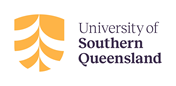 This document is for reference use only. You will receive the online final report 3 days prior to the end of placement, this report is to be completed at the end of the supervised placement. The purpose of this report is to measure the standard that has been achieved by the preservice teacher in relation to the APSTs graduate level relevant for the learning for the year and professional experience course that this Professional Experience placement relates.  Please provide comments about knowledge, practice and engagement of pre-service teacher in relation to this section. Please provide comments about knowledge, practice and engagement of pre-service teacher in relation to this section. Please provide comments about knowledge, practice and engagement of pre-service teacher in relation to this section. Overall CommentUSQ programs and coursesNumber of daysYear Level/ CourseBachelor of Education Secondary15Year 2 EDS2401 Junior Secondary Curriculum and PedagogyASSESSMENT SCORESEVIDENCE FOR THE APST DESCRIPTORSDDeveloping skills and knowledgeAAchieving skills and knowledgeEExceeding skills and knowledgePlease use the expectations of skills and knowledge as a criterion to inform decision makingPlease use the expectations of skills and knowledge as a criterion to inform decision makingPlanning effectively - preparation for teachingAPSTDAEDemonstrates an awareness of students’ needs including the range of ways students learn as evidenced in approaches to lesson planning.  APST 1.1Demonstrates an awareness of differentiated teaching practice (recording observations) and reflective thinking that show a professional and theoretical knowledge of the importance of catering for diverse learnersAPST 1.3Demonstrates an awareness of the need to differentiate teaching practice (recording observations) and reflective thinking to meet the different learning needs of all students.APST 1.5Organises lesson content and teaching and learning strategies into a logical sequence over a series of lessons that demonstrates an understanding of the need for scaffolding learning.APST 2.2Uses relevant junior secondary curriculum documents in designing to develop a sequence of lessons/learning experiences.APST 2.3Sets learning goals for individuals and classes based on the curriculum documents and an understanding of individual students.APST 3.1Plans a lesson sequence that incorporates a range of teaching and learning strategies that develop learners’ understandings and/or skill development, in consultation with the supervising teacher.APST 3.2Teaching effectively - enactment of teachingTeaching effectively - enactment of teachingDAEDemonstrates knowledge of the correct concepts and content. (as evident in lesson planning)APST 2.1Identifies (through observations) ICT teaching strategies to support learning opportunities for students.APST 2.6Trials a small range of teaching strategies to promote student learning and Demonstrates reflection on how to improve in these.APST 3.3Trials the use of some learning resources aimed at engaging students in their learning.APST 3.4Uses facial expression, gestures, eye contact and physical movement as well as a variety of vocal expressions that engage students in their learning.APST 3.5Discusses strategies with the supervising teacher and trials some of these.APST 4.1Managing effectively – create safe and supportive learning environmentsManaging effectively – create safe and supportive learning environmentsDAEUses clear instructions and explanations within short learning experiences/lessons.APST 4.2Identifies preventative, supportive and corrective strategies to support a positive learning environment (example use of essential skills for classroom management)APST 4.3Professional ConductProfessional ConductDAEReceives constructive feedback in a positive and professional manner and acts upon it promptly APST 6.3Applies key principles of codes of conduct and ethics for teachers through a high level of personal presentation, professional communication and conduct and appropriate interactions with students. APST 7.1Acts appropriately according to school/system organisational policies and processes.APST 7.2